MTV Soltau – LeichtathletikVorläufiger Wettkampfkalender 2023 (Stand: 12.05.2023)DatumWettkampf/DisziplinenOrtMS07. od. 14.05.NLV Senioren Wurffünfkampfn.n.08.05.Sportfest U12-U16 800m, Dreikampf Soltau06.05.13./14.05.NLV u. Norddt. Mehrkampf M/F/U23/U20/U18 u. LangstaffelnAb 01.01.2023 werden im Mehrkampf (4K + 7K) der WJ U18 200m gelaufen! Sie ersetzen den 100m-Lauf.Papenburg02.05.13.05.Nat. MeetingHannover14.05.Norddt. Hammerwurf Senioren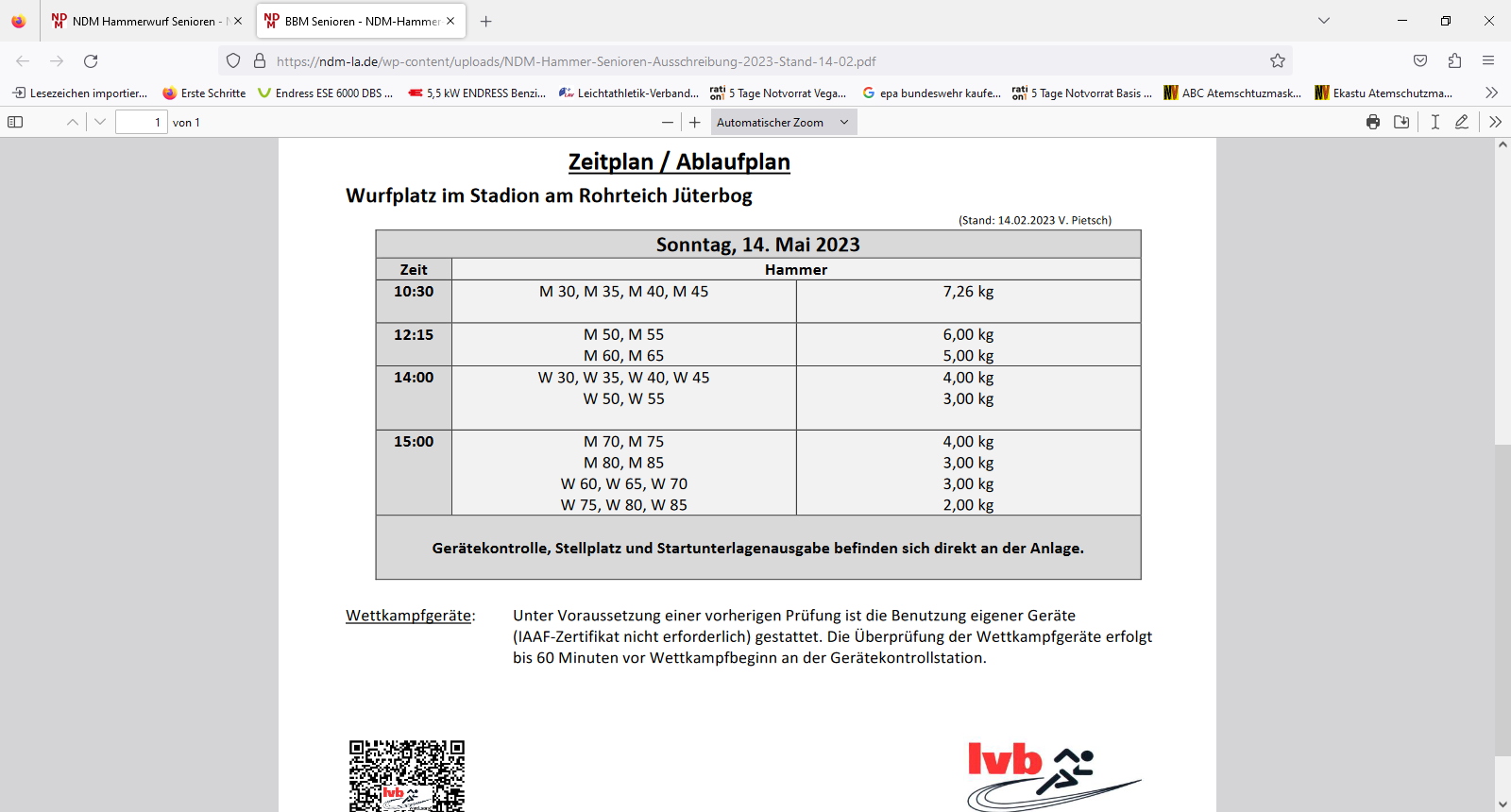 Jüterbog02.05.17./18.05.KM Mehrkampf3K, 4K U16-U10, 4K wU20/U18, 5K mU20/U18, Werfer5K Verden14.05.18.05.Jump OffBremen20.05.WerferfünfkampfHorneburg15.05.20.05.BM Stabhochsprung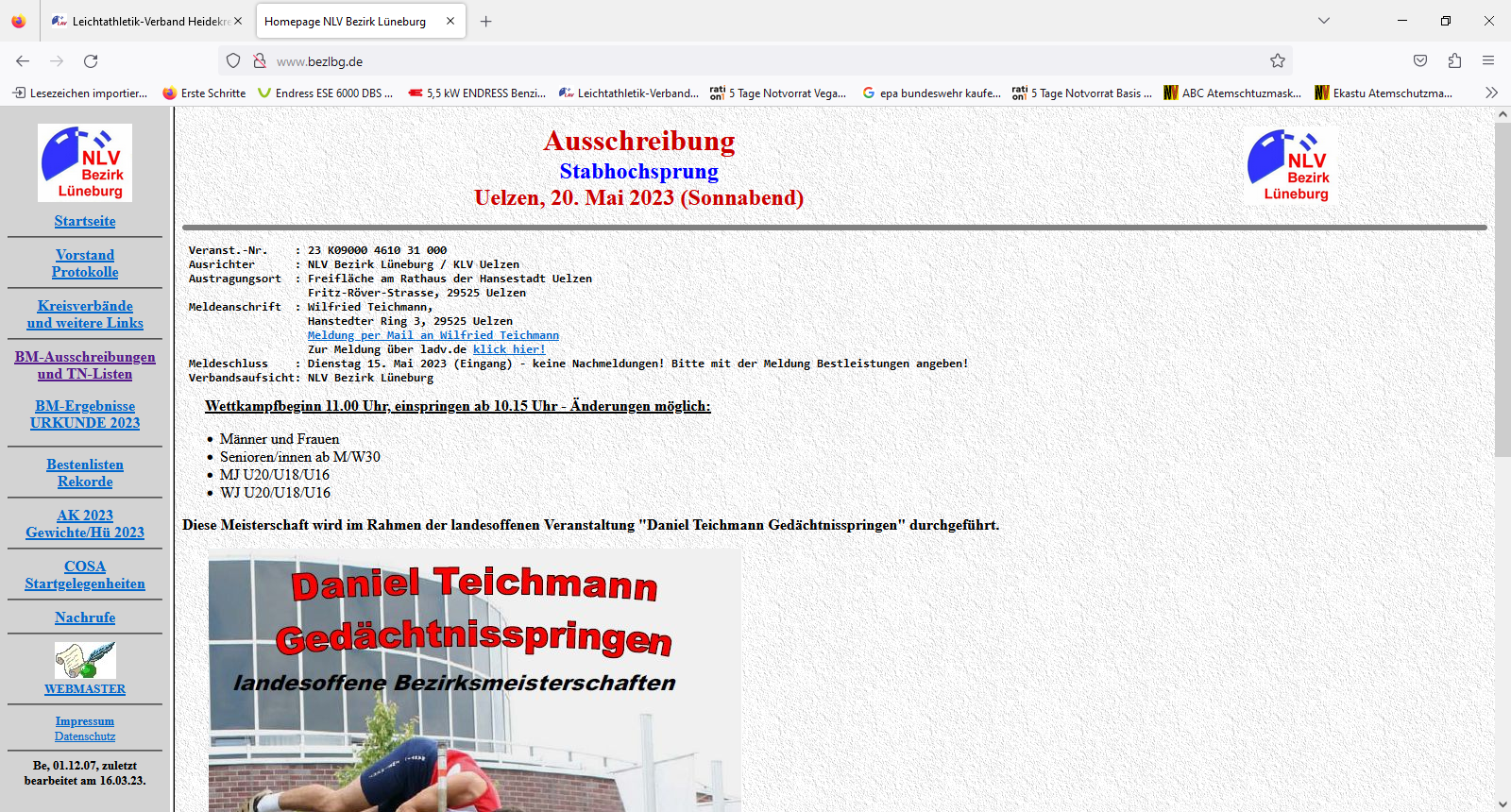 Uelzen15.05.24.05.Abendsportfest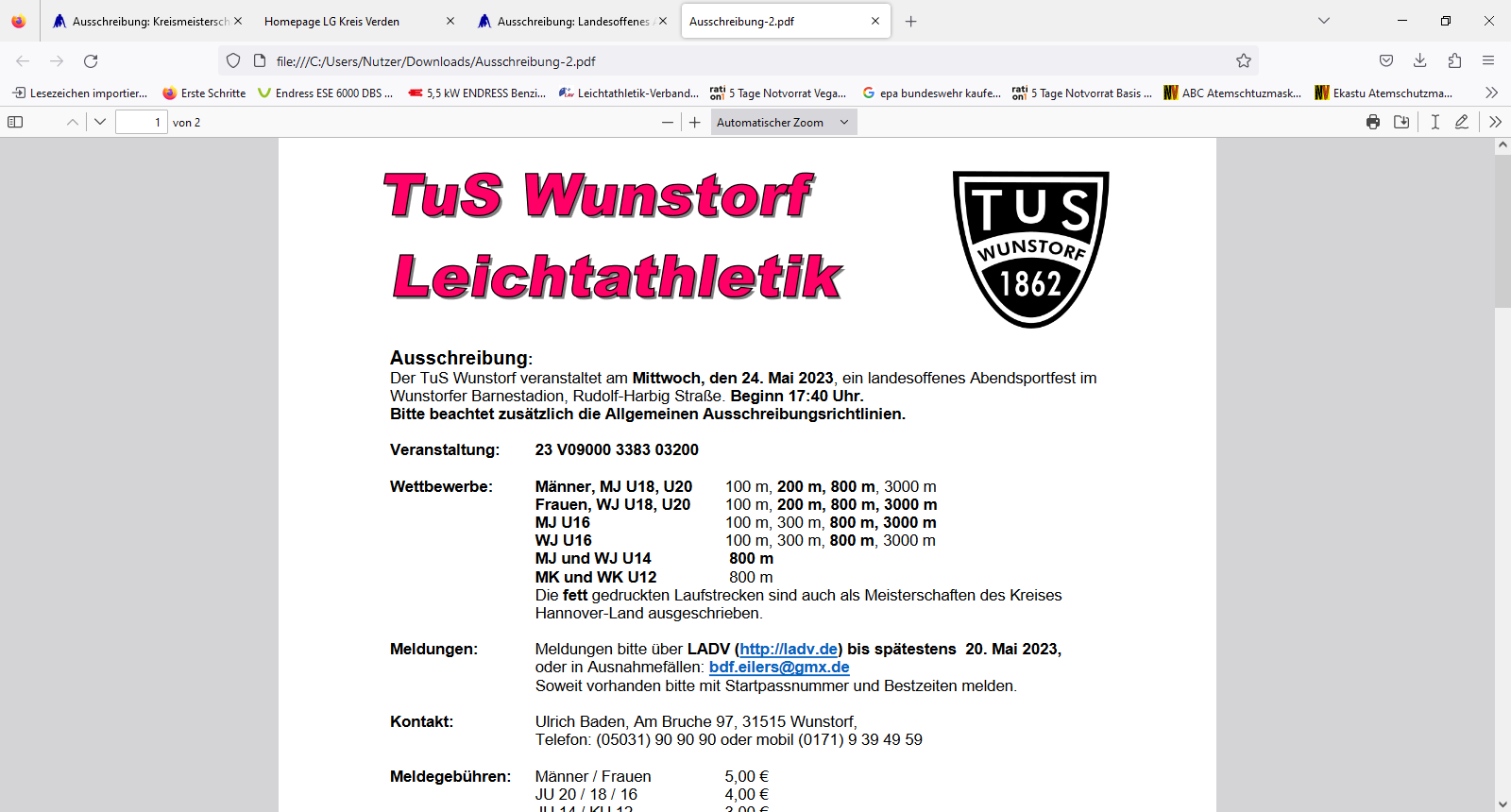 Wunstorf20.05.27./28.05.Nat. Pfingstsportfest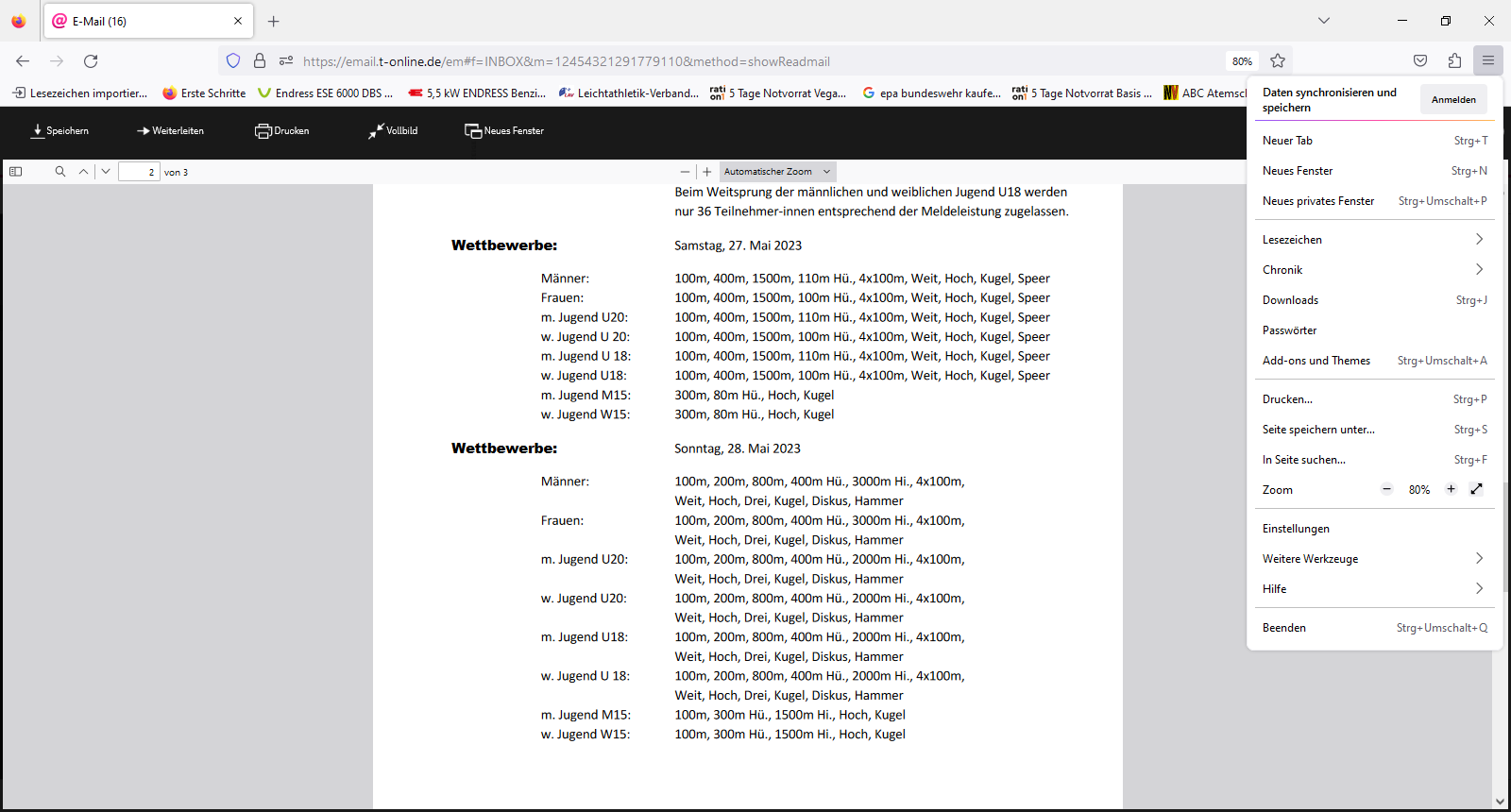 Zeven20.05.28.05.NLV u. Norddt. Hindernislauf 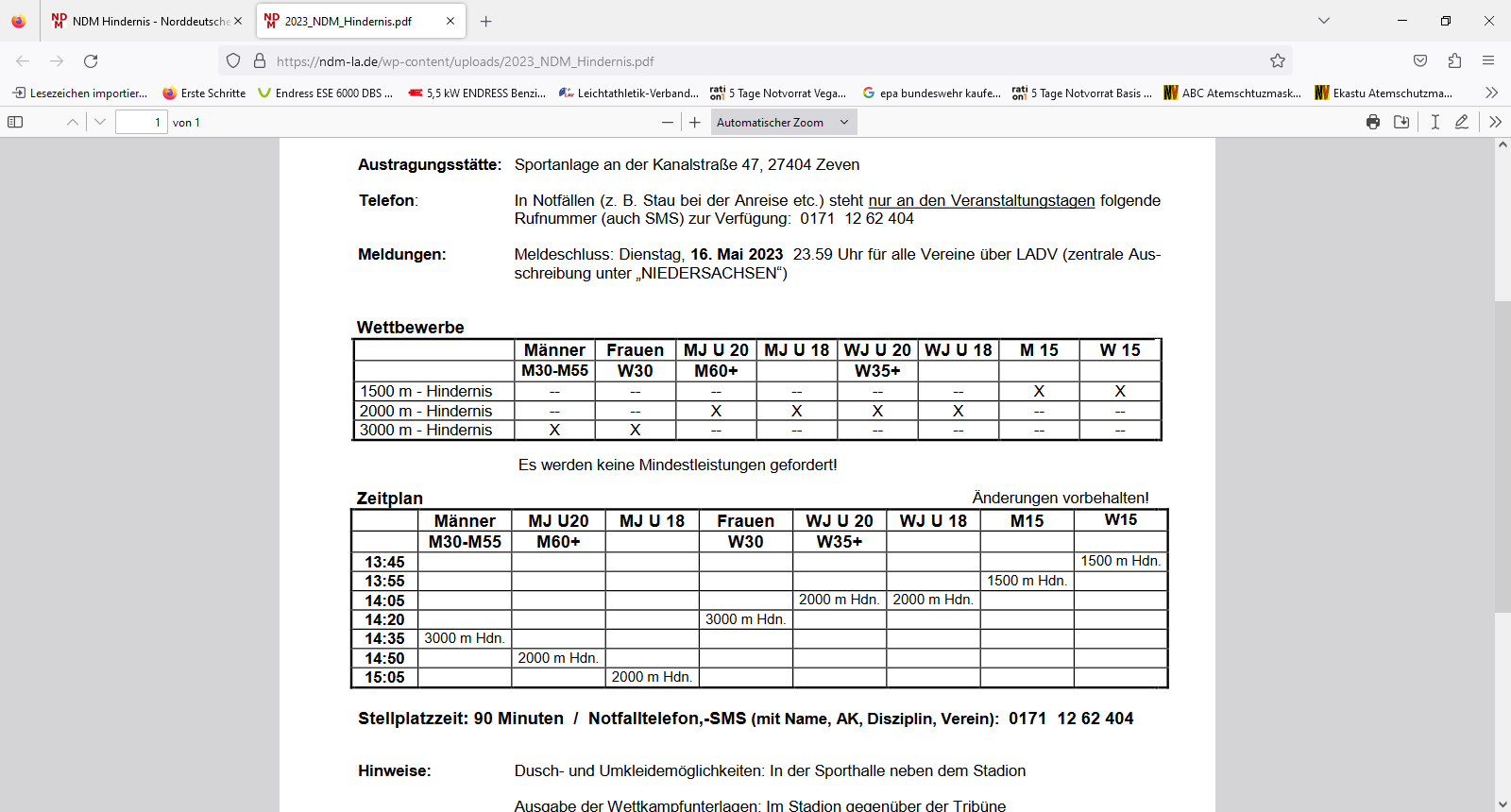 Zeven16.05.28.05.Pfingstsportfest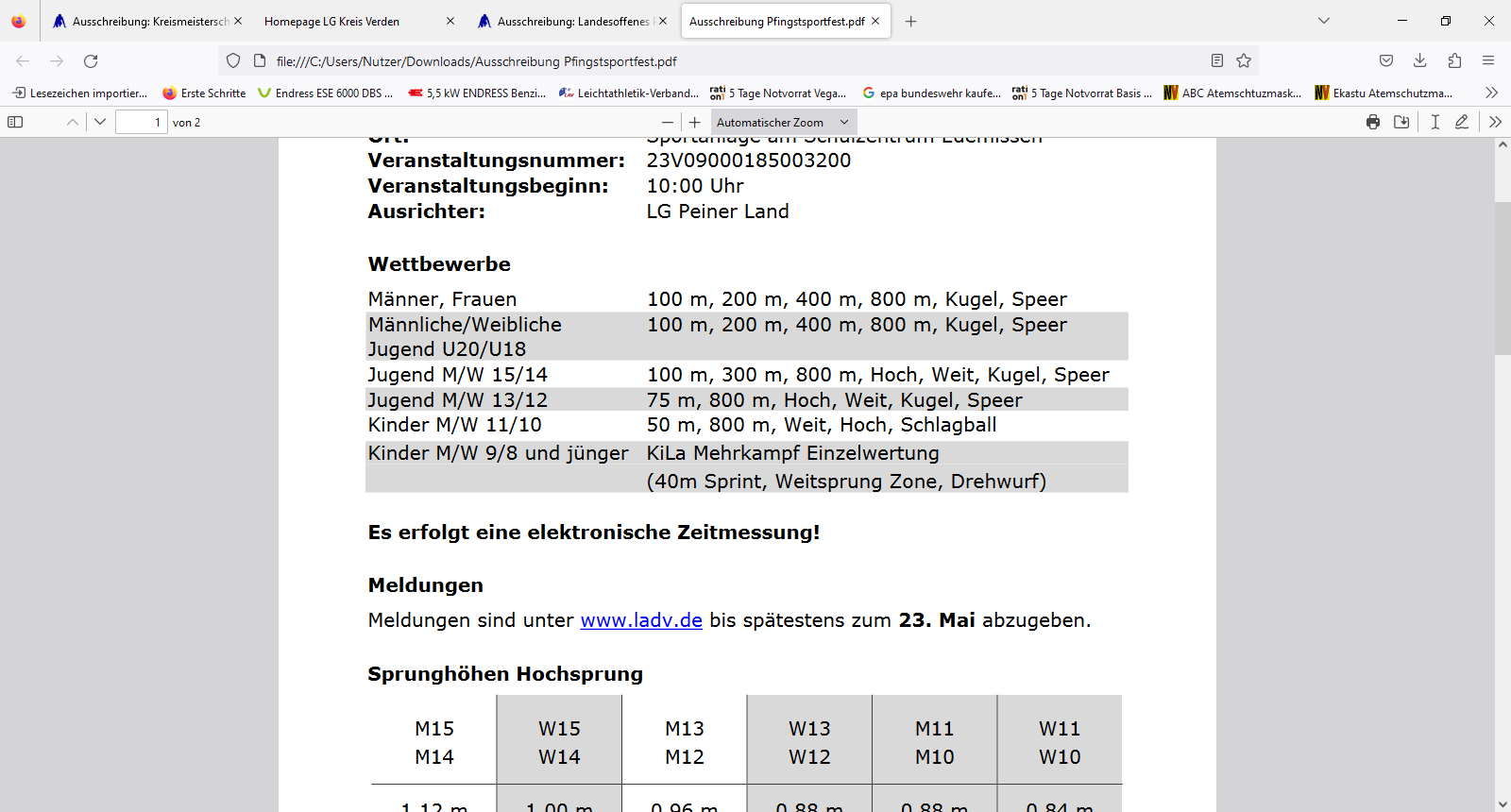 Edemissen23.05.03.06.BM Einzel M/F/U20/U18Delmenhorst28.05.10./11.06.NLV Einzel U20/U16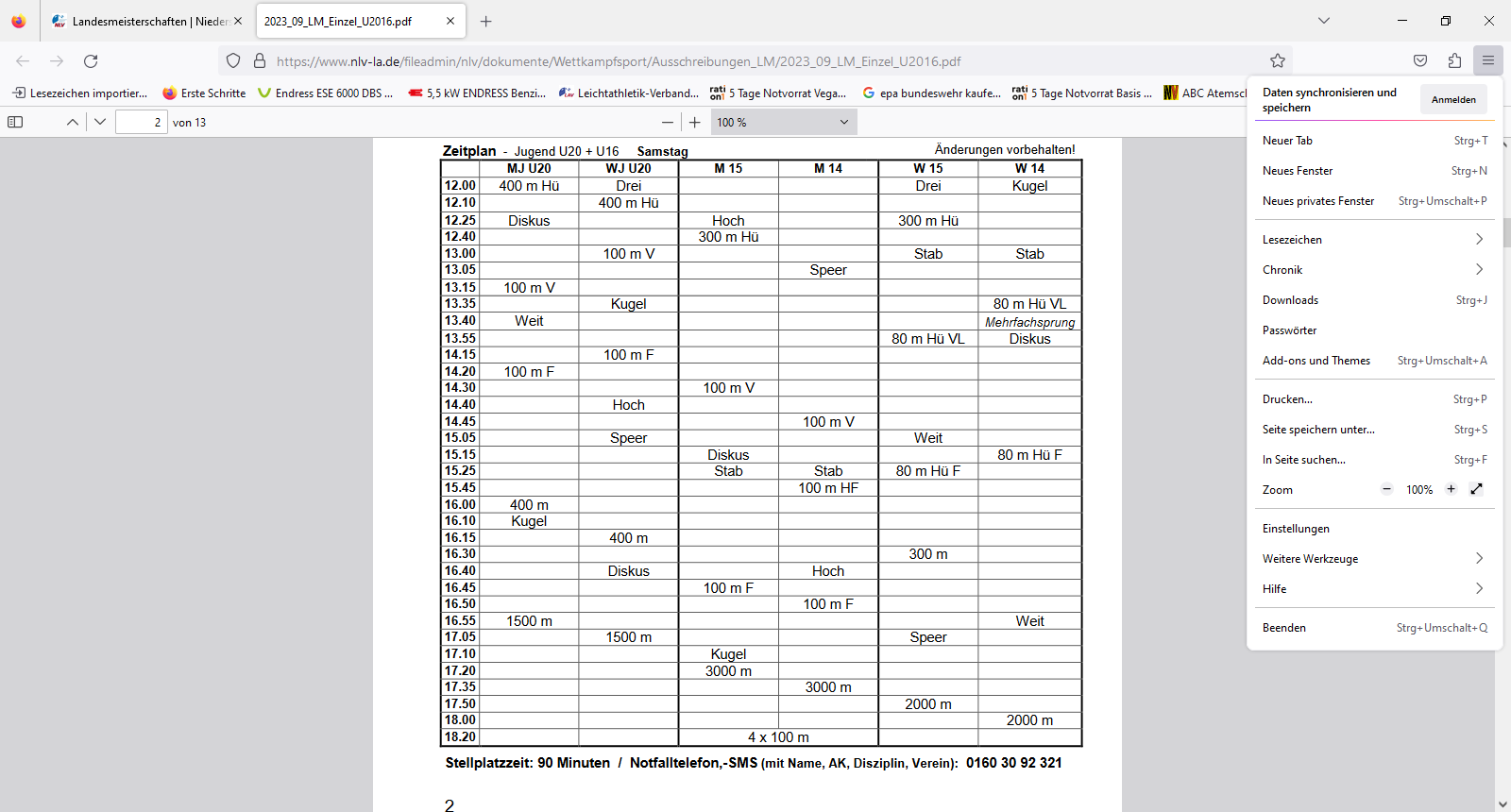 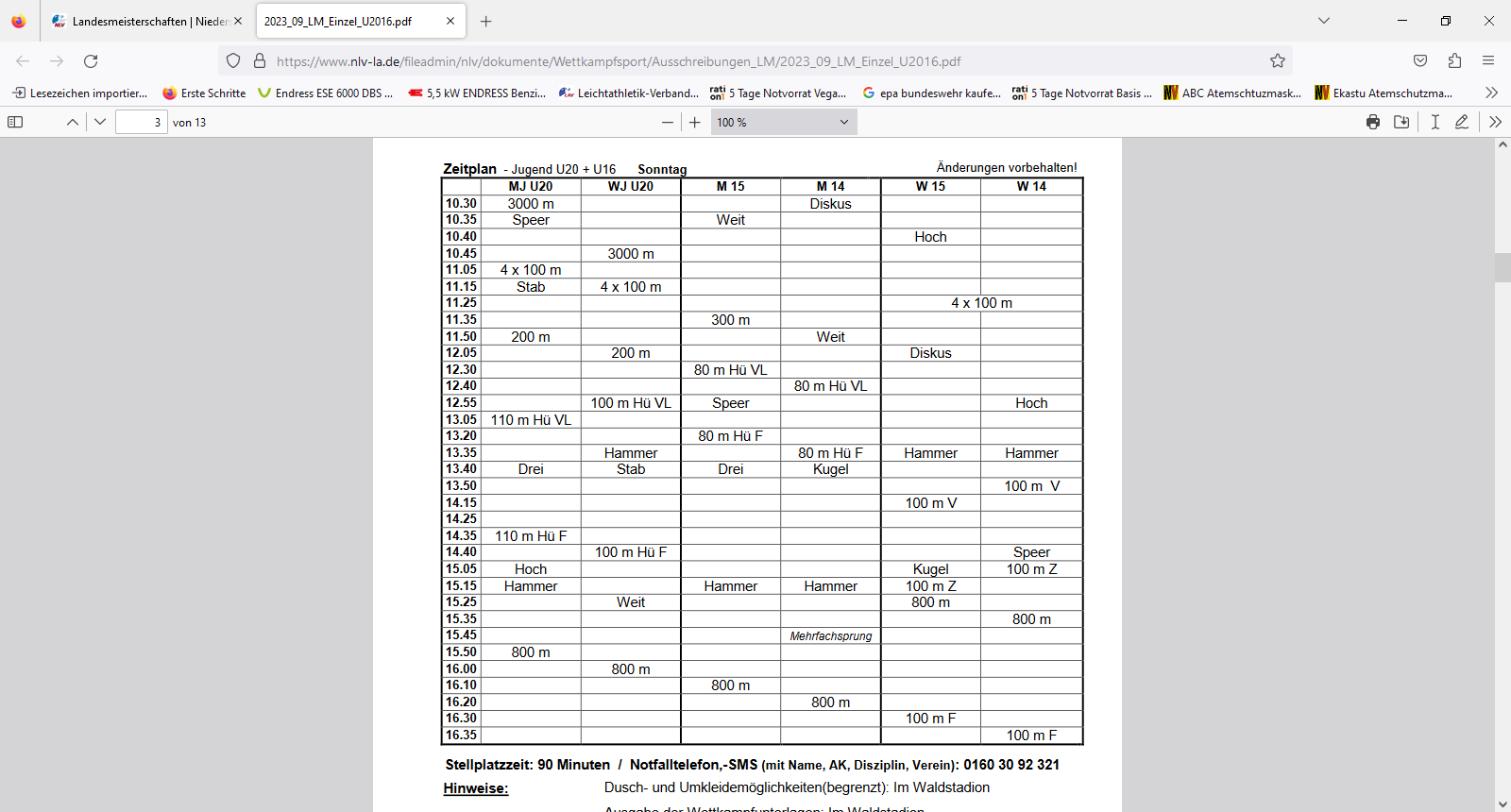 Verden30.05.17./18.06.NLV Einzel M/F/U18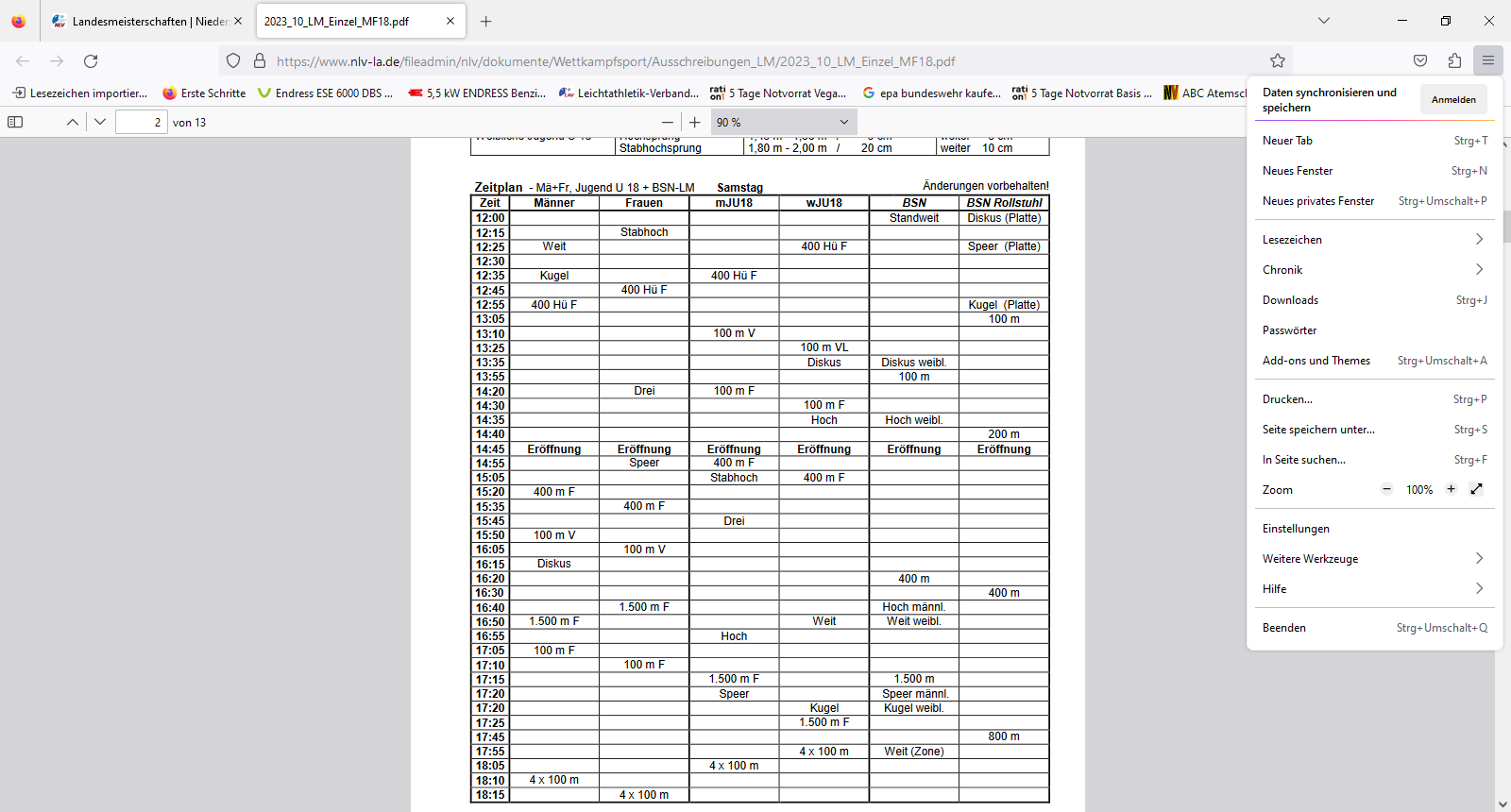 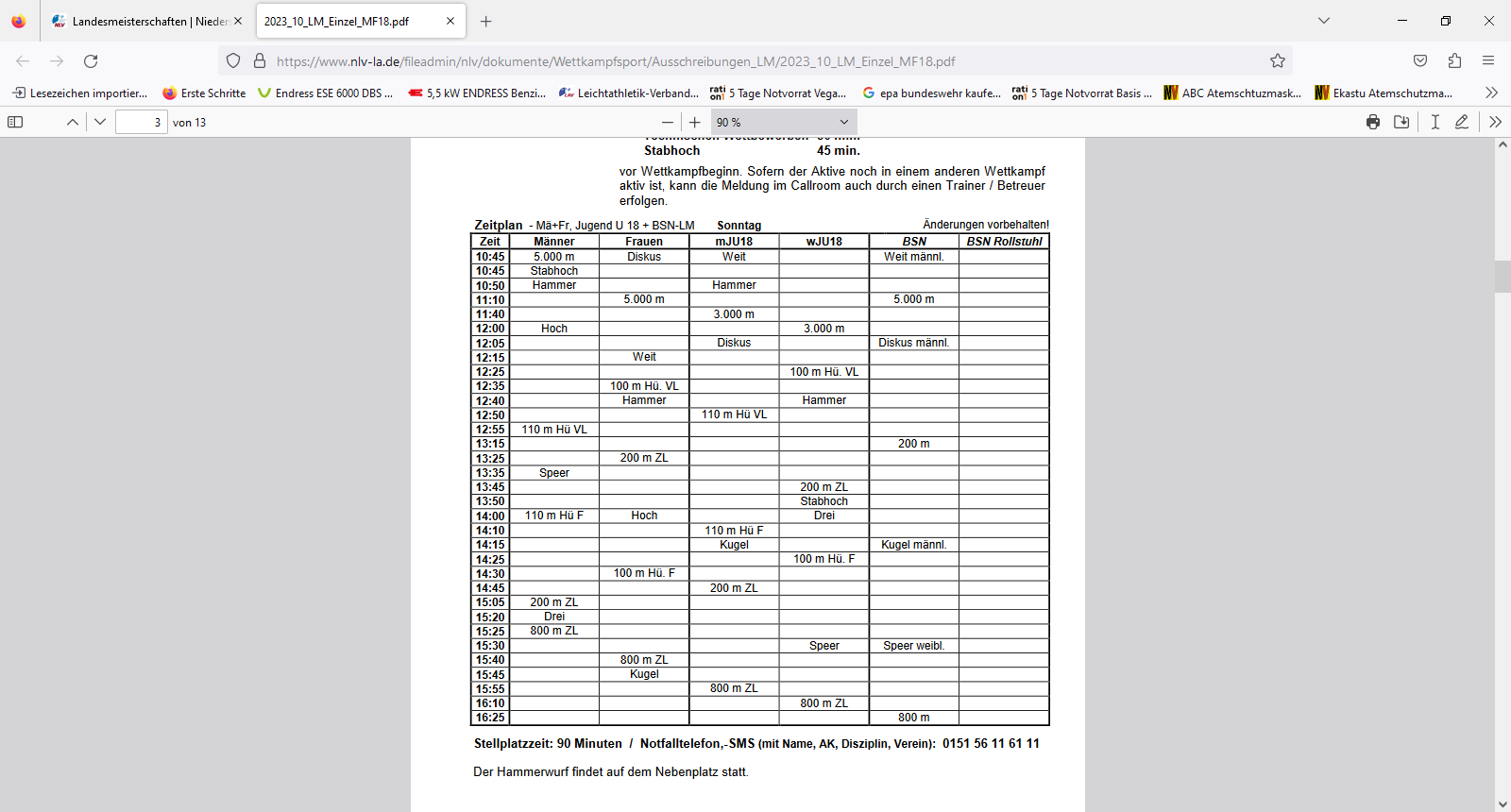 Braunschweig06.06.17./18.06.Norddt. Einzel U20/mw15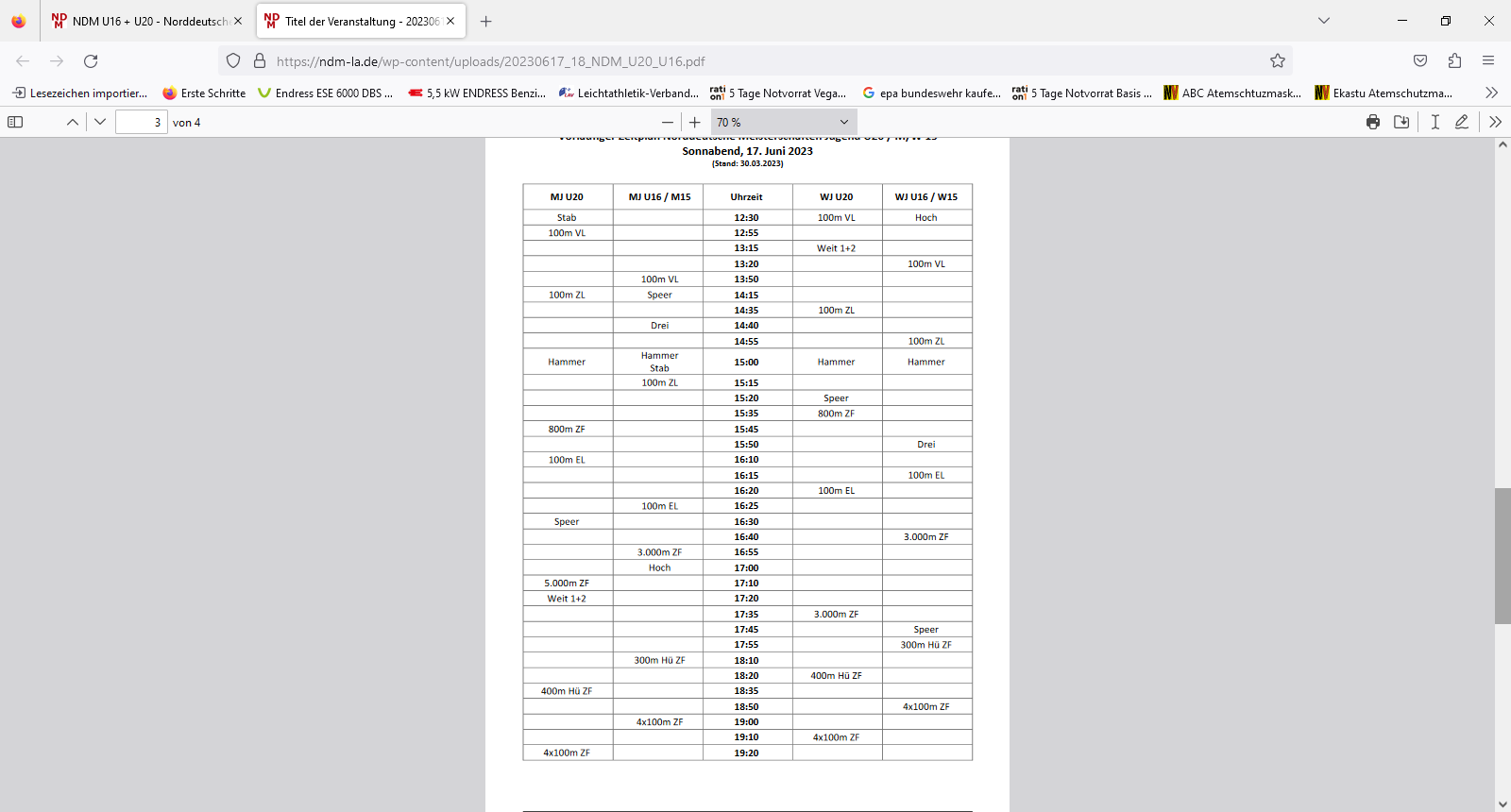 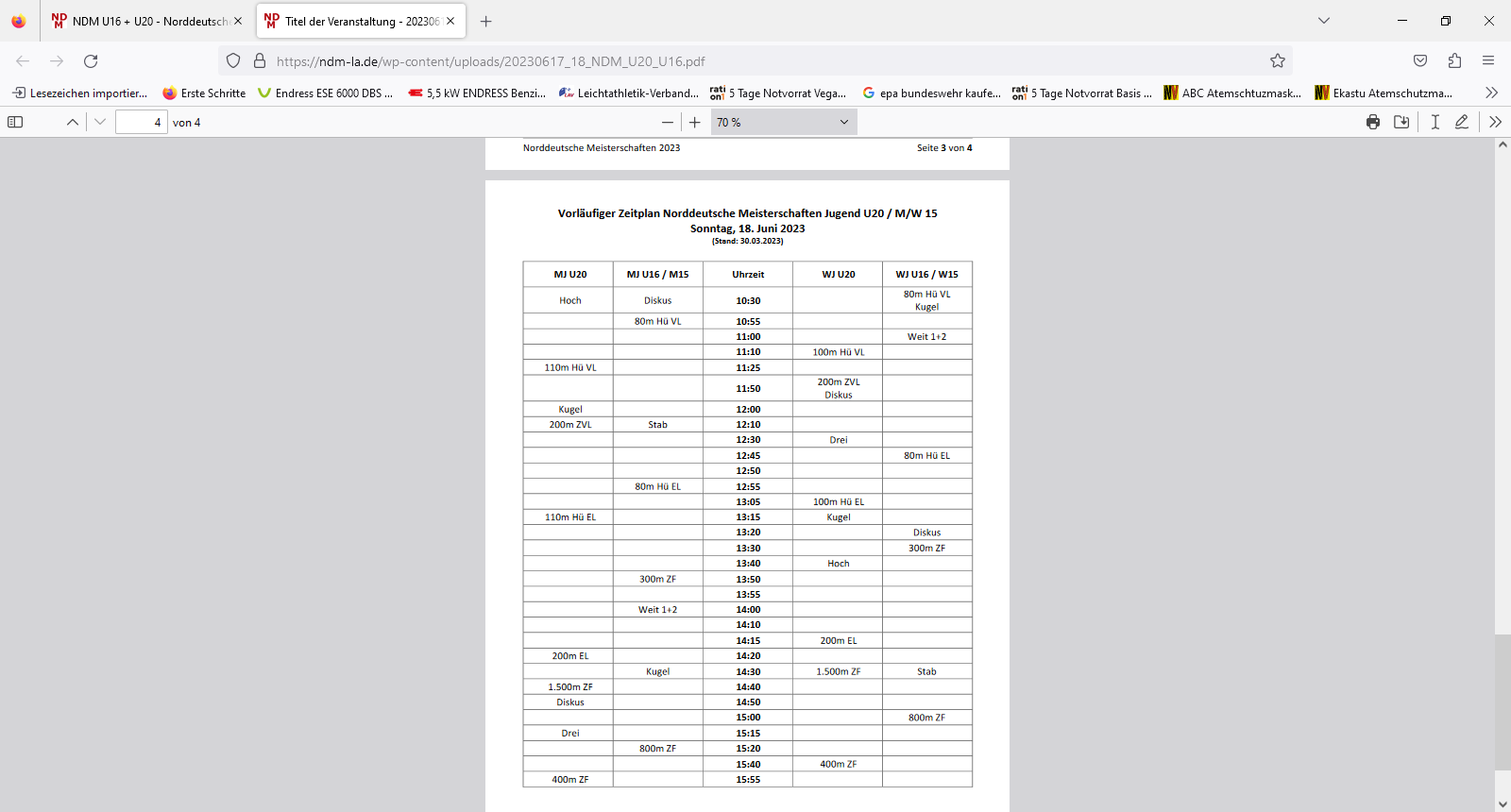 Hamburg06.06.24./25.06.NLV Mehrkampf U16 u. 5000m Sen./U20/3000m W15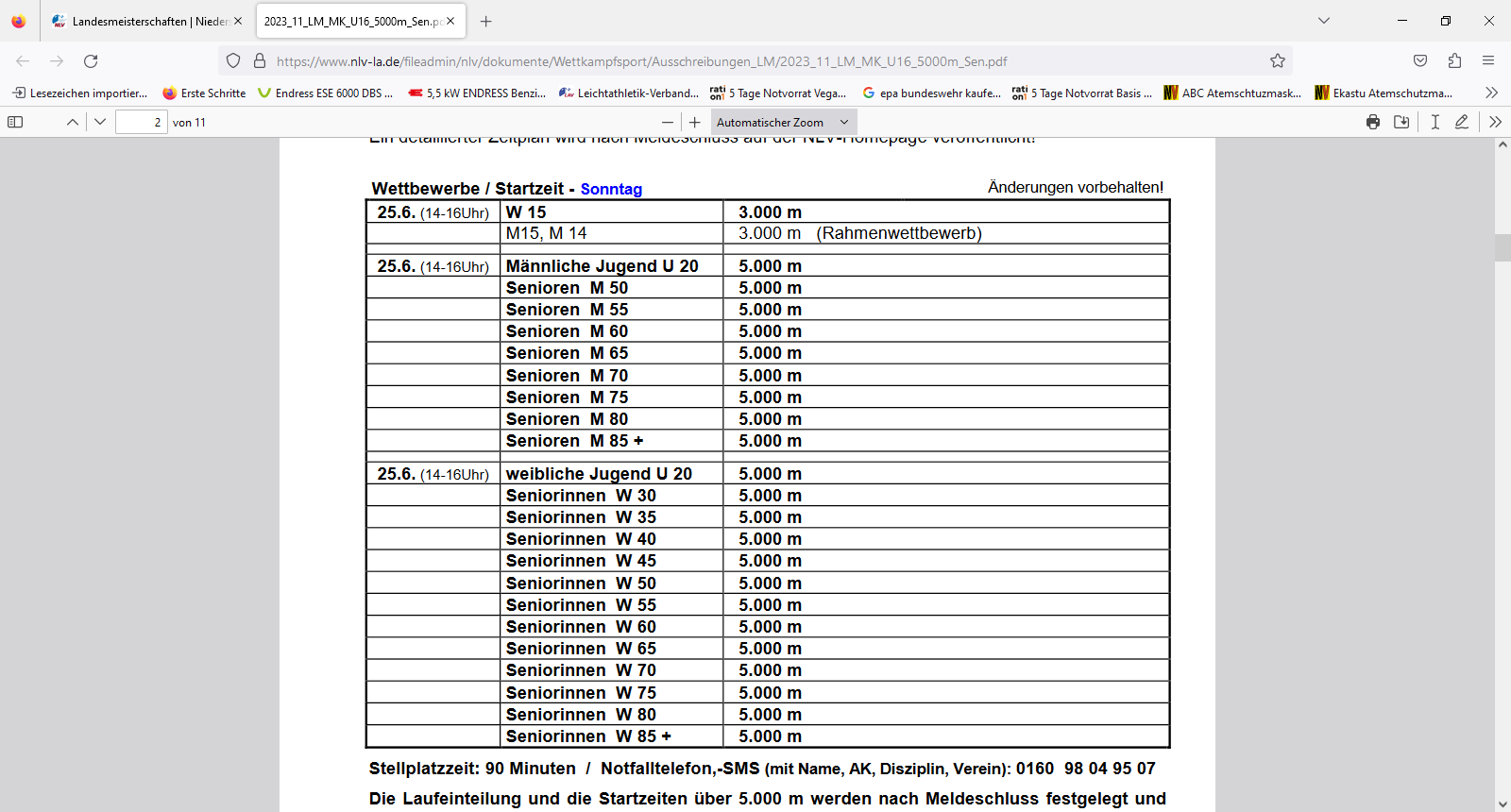 Sarstedt13.06.24./25.06.Norddt. Einzel M/F/U18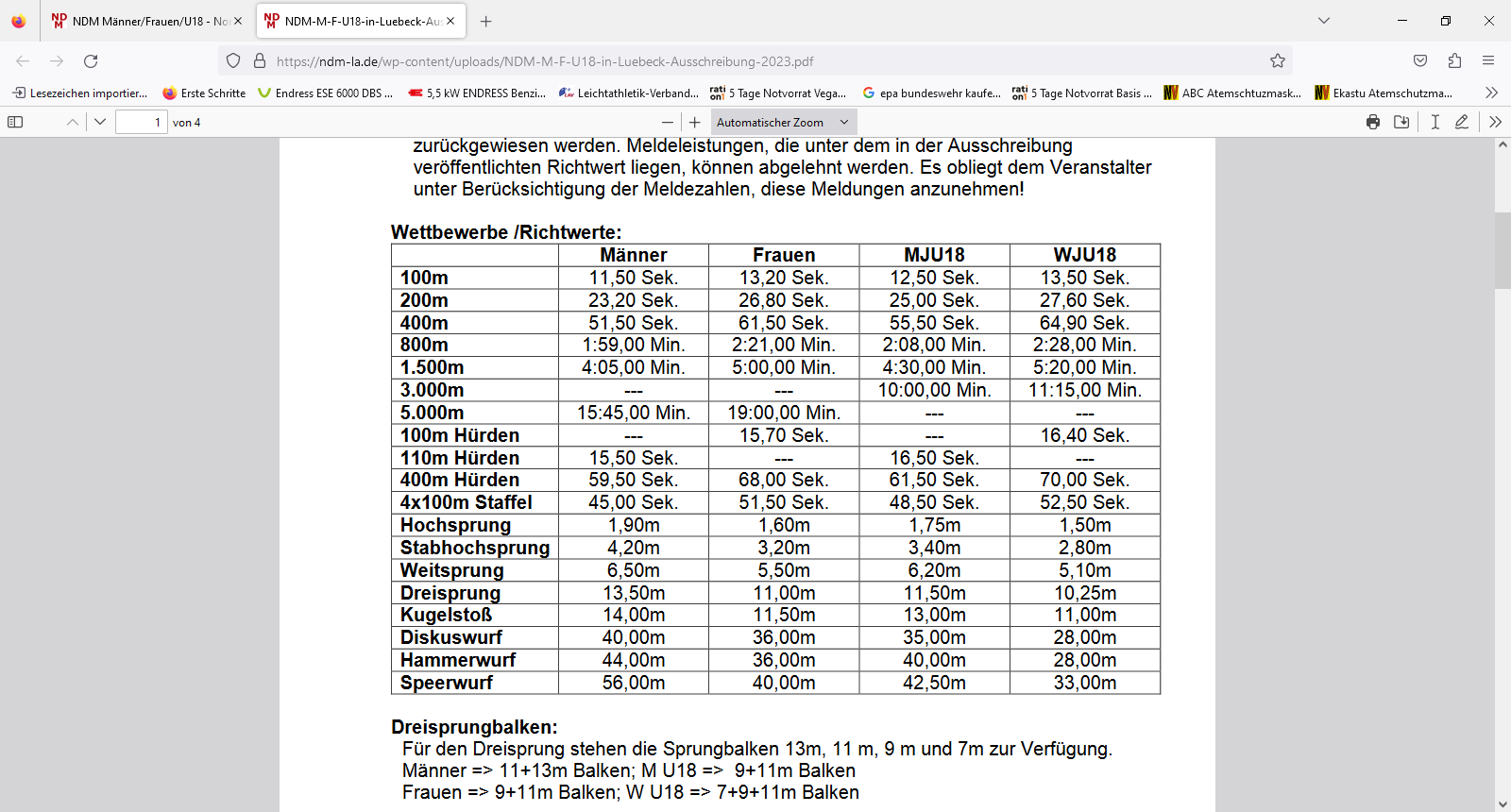 Lübeck13.06.08./09.07.BM Mehrkampf M/F/U20/U18/U16 a.K.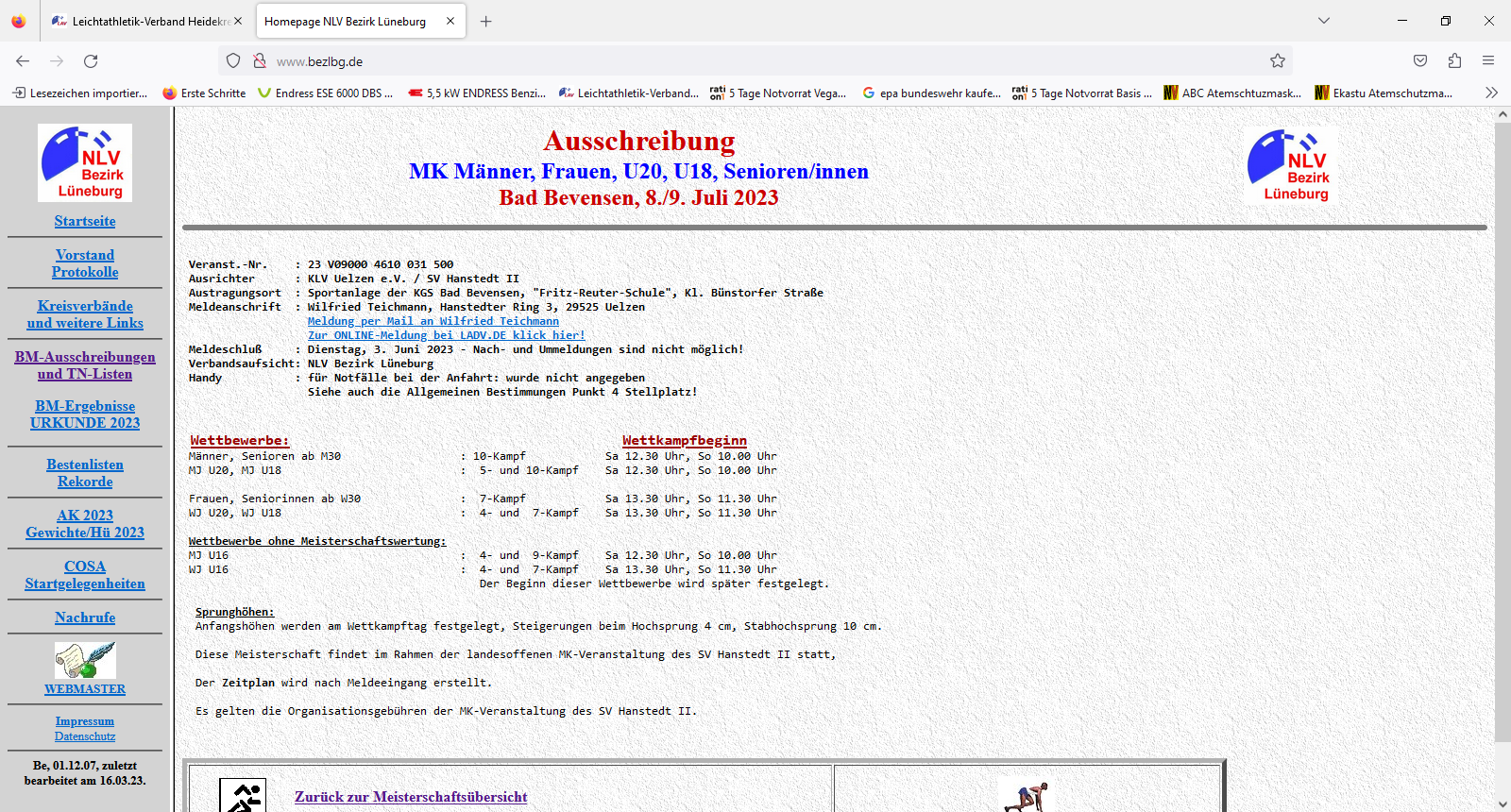 Bad Bevensen03.06.?15.07.BM 5000m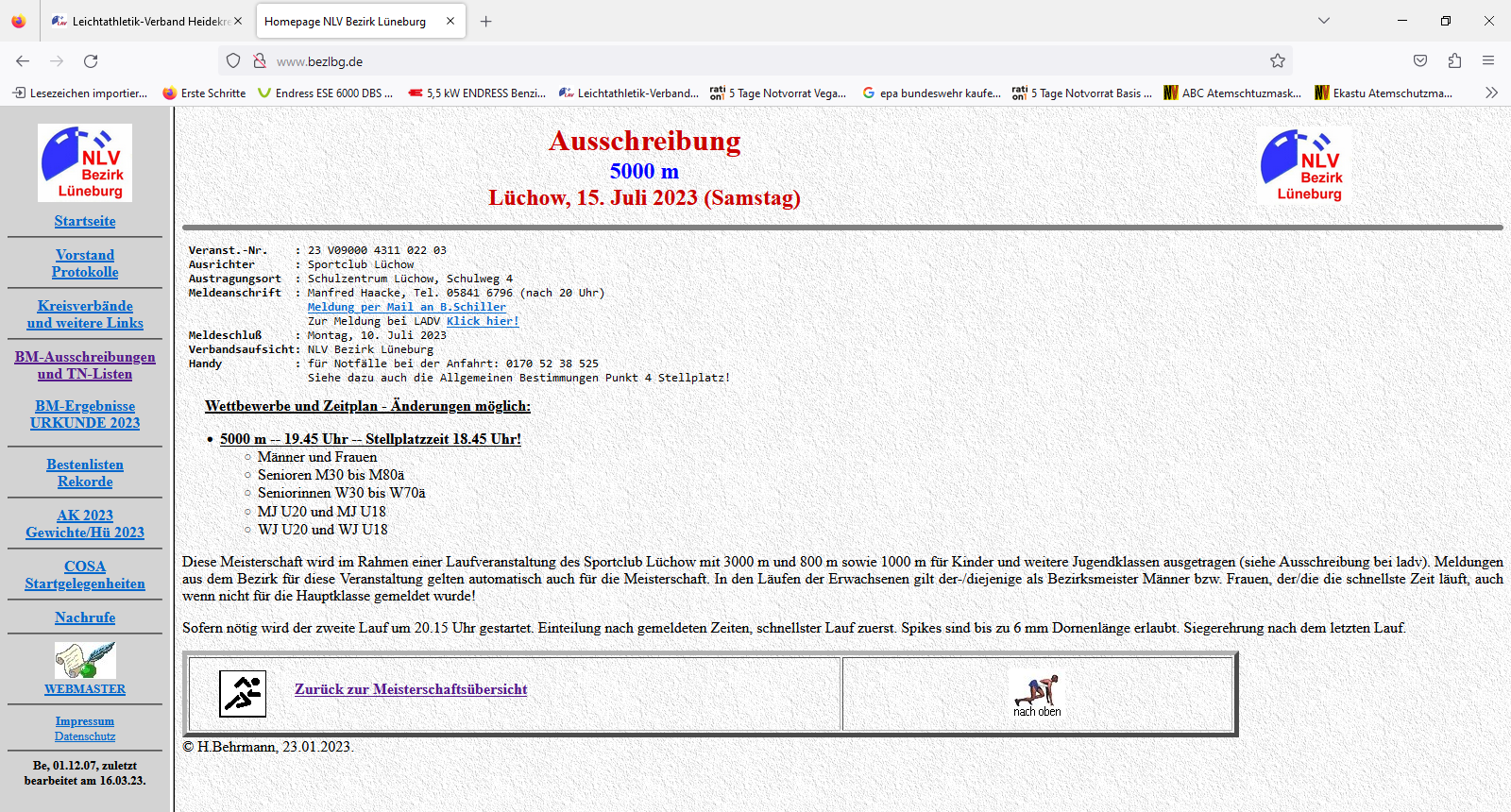 Lüchow10.07.12./13.08.DM SeniorenMönchengladb.23.08.BM 3000mWinsen/Luhe26.08.BM Einzel U16/U14Stade30.08.BM 1500mWinsen/Luhe09./10.09.Norddt./NLV Einzel Senioren ohne Hammer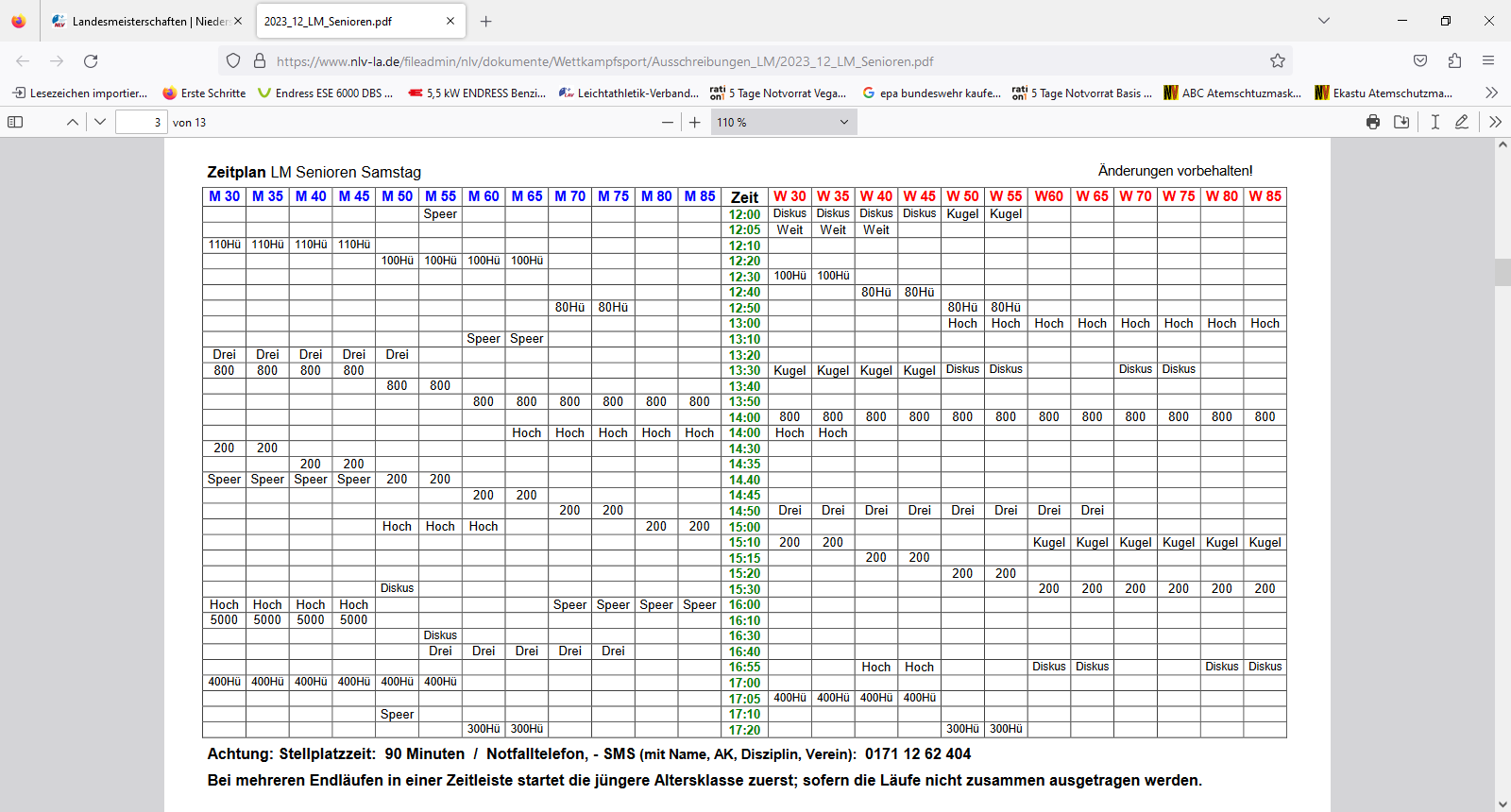 Zeven29.08.10.09.Schüler-Kreisvergleich „Heide“Bad Bevensen10.09.DM 10km StraßeBad Liebenzell16.09.NLV Blockwettkampf U16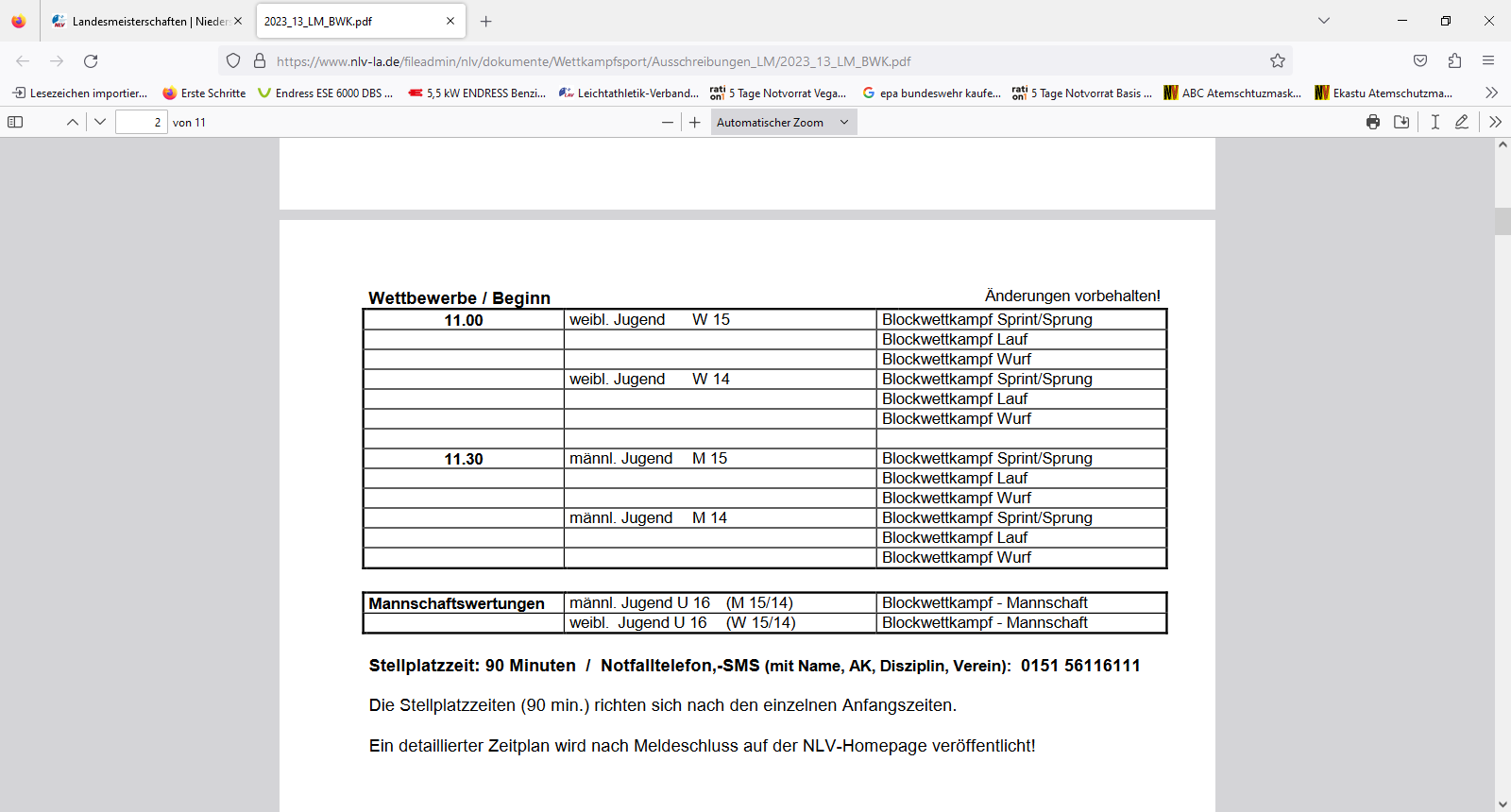 Fallersleben05.09.17.09.NLV Fünfkampf M/F/Sen. + 10000m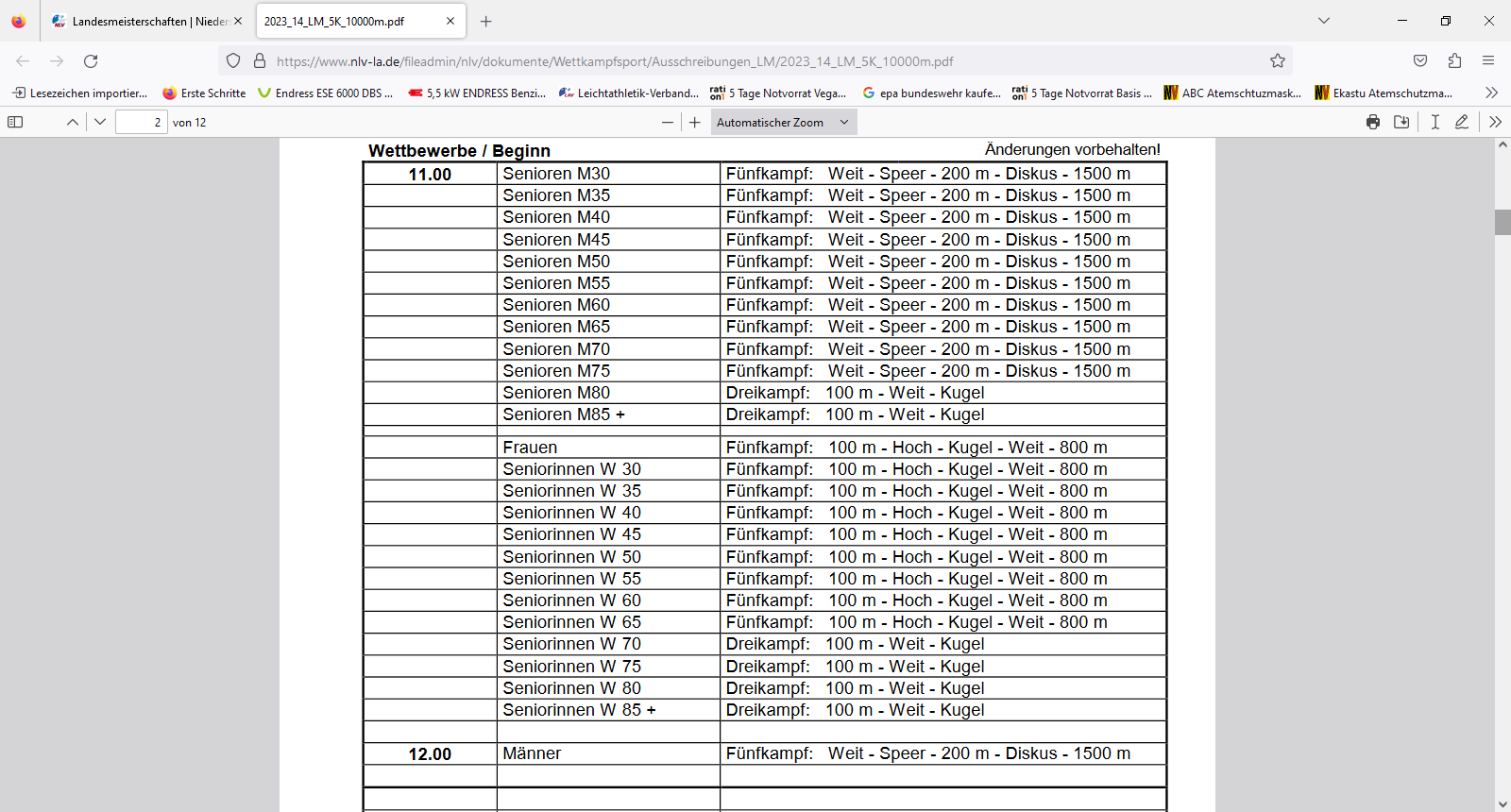 u.V. Delmenhorst05.09.24.09.-01.10.EM SeniorenPescara/ITA25.11.DM Crosslauf M/F/Sen./U23/U20/U18Perl10.12.EM CrosslaufBrüssel/BEL